§1714-E.  Credible allegations of fraud; provider payment suspensions(CONTAINS TEXT WITH VARYING EFFECTIVE DATES)(WHOLE SECTION TEXT EFFECTIVE UNTIL CONTINGENCY:  See T. 22, §1714-E, sub-§7)(REALLOCATED FROM TITLE 22, SECTION 1714-D)(WHOLE SECTION TEXT REPEALED ON CONTINGENCY:  See T. 22, §1714-E, sub-§7)If the department determines that there is a credible allegation of fraud by a provider under the MaineCare program, the following procedures apply.  [RR 2011, c. 2, §25 (RAL).]1.  Suspension of payments.  The department shall suspend payment in whole or in part to a MaineCare provider when a suspension is necessary to comply with Section 6402(h)(2) of the federal Patient Protection and Affordable Care Act, Public Law 111-148 and 42 Code of Federal Regulations, Part 455.[PL 2015, c. 329, Pt. A, §5 (AMD).]2.  Administrative appeal; scope.  A MaineCare provider may administratively appeal the department's decision to suspend payment under subsection 1.[RR 2011, c. 2, §25 (RAL).]3.  No stay during administrative appeal.  A suspension of payments under subsection 1 may not be stayed during an administrative appeal of the department's decision to suspend payment.  The department may provide a fair opportunity for appropriate expedited relief from a suspension of payments consistent with federal law.[RR 2011, c. 2, §25 (RAL).]4.  Final determination; offset.  Upon a final determination that fraud has occurred and that money is owed by the MaineCare provider to the department, and 31 days after exhaustion of all administrative appeals and any judicial review available under Title 5, chapter 375, the department may retain and apply as an offset to amounts determined to be owed to the department any payments to the provider that were suspended by the department pursuant to this section. The amount retained pursuant to this subsection may not exceed the amount determined finally to be owed.[RR 2011, c. 2, §25 (RAL).]5.  Confidentiality.  Except as necessary for purposes of the investigation of fraud or the administration of the MaineCare program, the department's records regarding a determination of a credible allegation of fraud are confidential until the relevant MaineCare provider has been given notice of a suspension of payments under subsection 1.[RR 2011, c. 2, §25 (RAL).]6.  Rules.  The department shall adopt rules to implement this section, including rules to define "credible allegation of fraud" and to provide exception and appeal procedures as required by and in accordance with the requirements of federal law and regulations. If the department provides a procedure for expedited relief from suspension of payments, as authorized in subsection 3, the rules must include that procedure. Rules adopted pursuant to this subsection are routine technical rules as defined in Title 5, chapter 375, subchapter 2‑A.[RR 2011, c. 2, §25 (RAL).]7.  Repeal.  This section is repealed if Section 6402(h)(2) of the federal Patient Protection and Affordable Care Act, Public Law 111-148 and 42 Code of Federal Regulations, Part 455 are invalidated by the United States Supreme Court.  The department shall notify the Secretary of State, the Secretary of the Senate, the Clerk of the House of Representatives and the Revisor of Statutes if the section of law and the regulation are invalidated.[PL 2015, c. 494, Pt. C, §1 (AMD).]SECTION HISTORYRR 2011, c. 2, §25 (RAL). PL 2015, c. 329, Pt. A, §5 (AMD). PL 2015, c. 494, Pt. C, §1 (AMD). The State of Maine claims a copyright in its codified statutes. If you intend to republish this material, we require that you include the following disclaimer in your publication:All copyrights and other rights to statutory text are reserved by the State of Maine. The text included in this publication reflects changes made through the First Regular and First Special Session of the 131st Maine Legislature and is current through November 1, 2023
                    . The text is subject to change without notice. It is a version that has not been officially certified by the Secretary of State. Refer to the Maine Revised Statutes Annotated and supplements for certified text.
                The Office of the Revisor of Statutes also requests that you send us one copy of any statutory publication you may produce. Our goal is not to restrict publishing activity, but to keep track of who is publishing what, to identify any needless duplication and to preserve the State's copyright rights.PLEASE NOTE: The Revisor's Office cannot perform research for or provide legal advice or interpretation of Maine law to the public. If you need legal assistance, please contact a qualified attorney.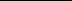 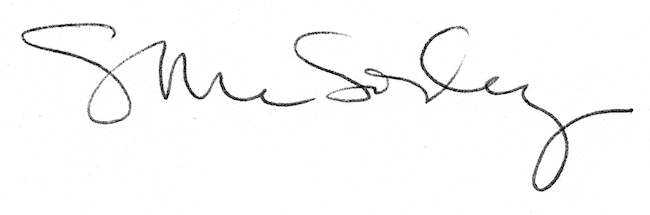 